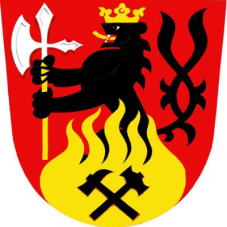 Obec Vernířovice, jako správce pohřebiště Vernířovice, je povinna vést řádnou evidenci související s provozováním veřejného pohřebiště na základě zákona  č. 256/2001 Sb., o pohřebnictví v platném znění, § 20 písm. c), § 21 odst. 1.        a Řádu veřejného pohřebiště obce Vernířovice Čl. 5.___________________________________________________________________Údaje potřebné k evidenci:1) jméno a příjmení osoby, jejíž lidské ostatky jsou na veřejném pohřebišti uloženy…………………………………………………………………………………………………2) místo a datum jejího narození a úmrtí…………………………………………………………………………………………………3) datum uložení lidských pozůstatků nebo zpopelněných lidských ostatků na veřejném pohřebišti, včetně určení hrobového místa…………………………………………………………………………………………………..4) jméno a příjmení, datum narození, adresa trvalého pobytu nájemce hrobového místa…………………………………………………………………………………………………..…………………………………………………………………………………………………..5) datum uzavření nájemní smlouvy…………………………………………………………………………………………………..Ve Vernířovicích dne ………………..                              podpis …………………………